LA GAZETTE NORD PAS-DE-CALAIS24 janvier 2020https://www.gazettenpdc.fr/2020/01/pas-si-fiable-la-reconnaissance-faciale/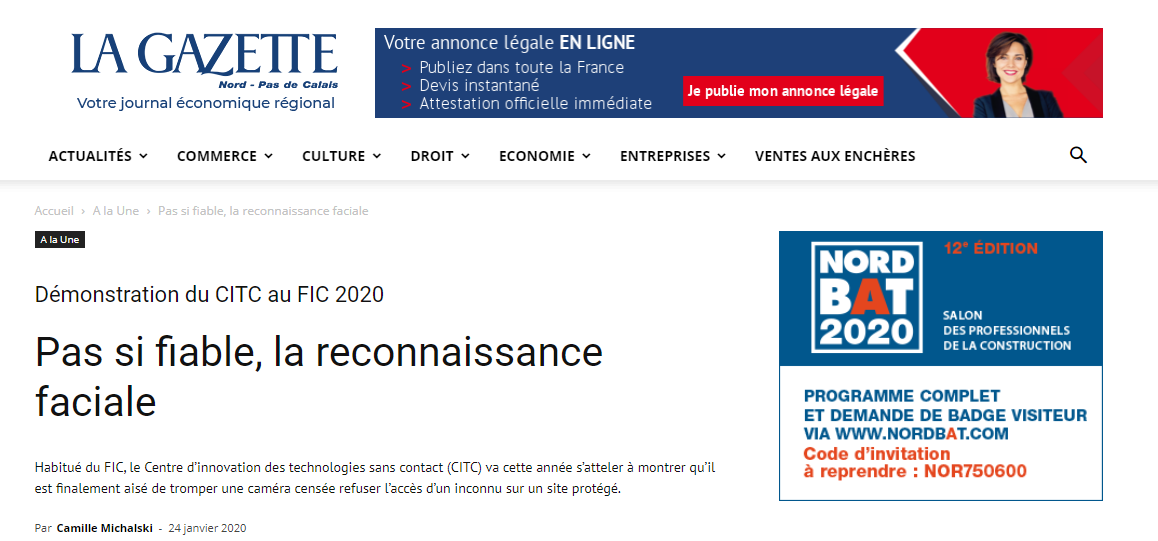 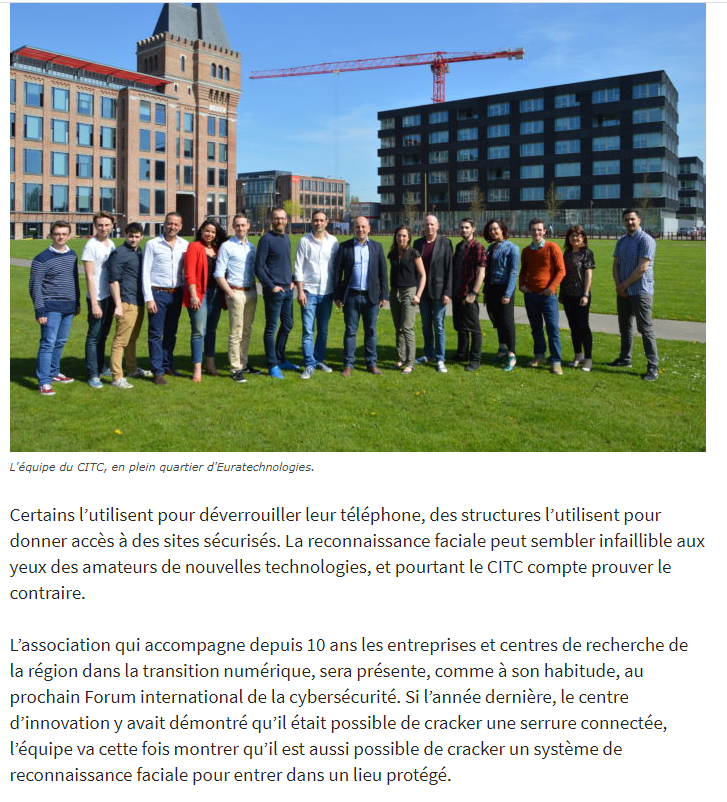 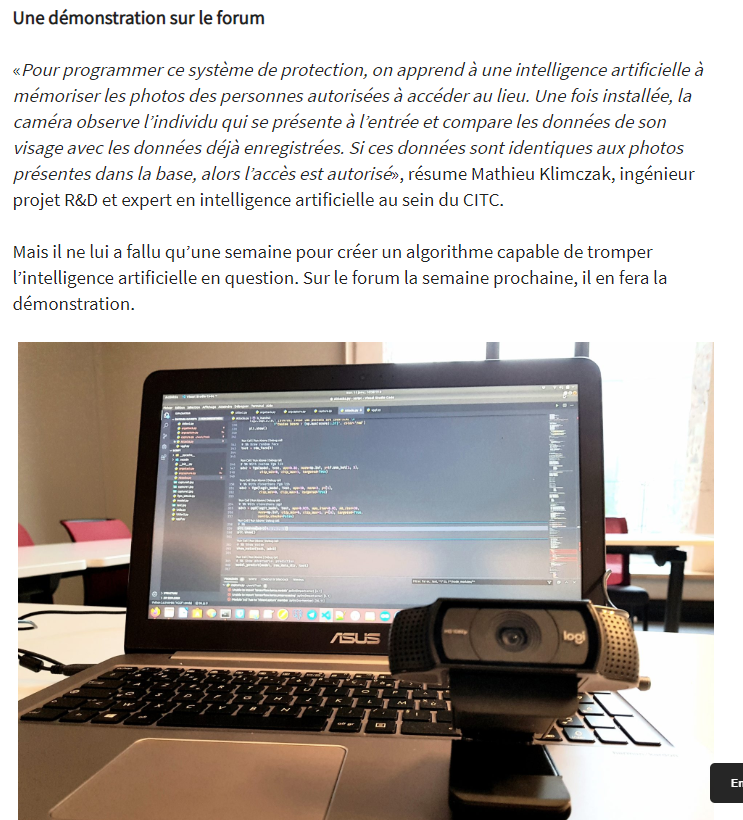 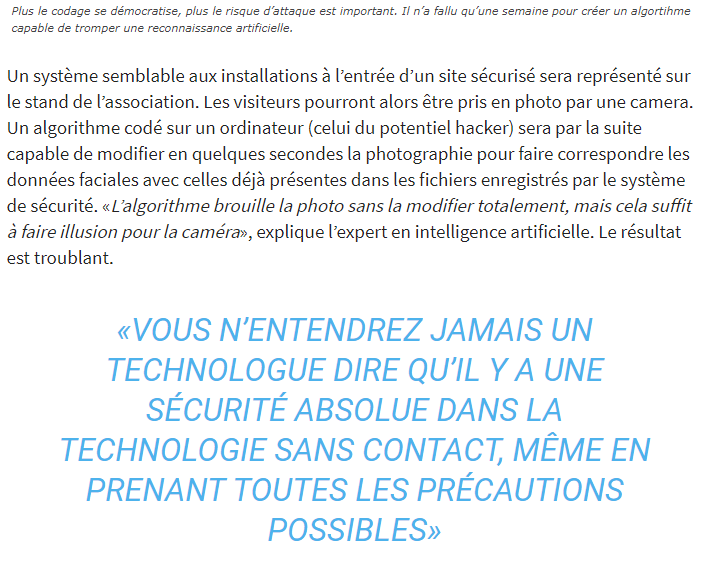 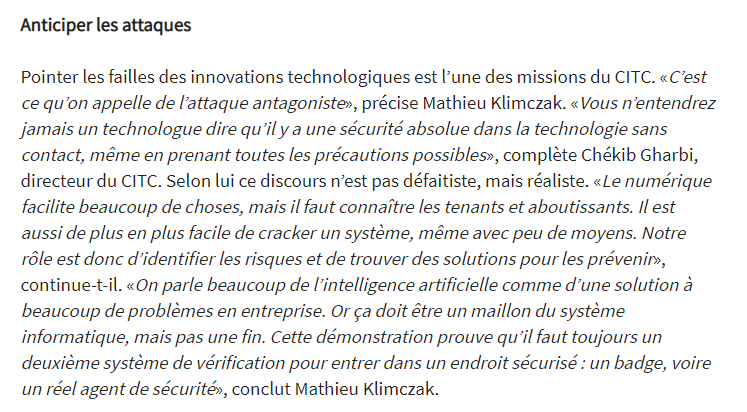 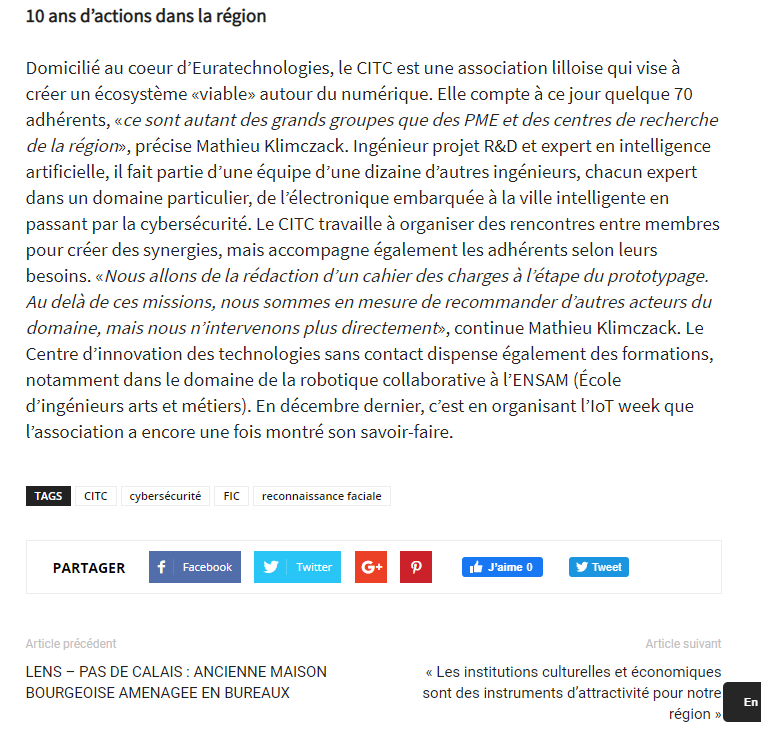 